ДОГОВОР № участия в долевом строительстве Россия, город Брянск	                                                                           		 Четырнадцатое августа  две тысячи года.Общество с ограниченной ответственностью «Госстройинвест» (свидетельство о государственной регистрации серия 32 № 0001693765, выдано 08 июня 2010 года МИФНС России № 4 по Брянской области; ОГРН: 1103254015963; ИНН 3250516918; КПП 325701001) в лице директора Цыганкова Романа Сергеевича, действующего на основании Устава, именуемое в дальнейшем "Застройщик", с одной стороны и  , именуемый  в дальнейшем "Участник долевого строительства", с другой стороны, совместно именуемые в тексте настоящего Договора "Стороны", по отдельности - "Сторона", заключили настоящий Договор о нижеследующем:ПРЕДМЕТ ДОГОВОРА1.1.    Застройщик обязуется в предусмотренный Договором срок своими силами и с привлечением других лиц построить Многоквартирный жилой дом со встроенными нежилыми помещениями поз. 02 (III-й этап строительства многоквартирных жилых домов со встроенными нежилыми помещениями и пристроенным нежилым зданием) по улице Брянского Фронта, в Советском районе г. Брянска (Далее по тексту – Дом) и после получения разрешения на ввод в эксплуатацию Дома передать объекты долевого строительства, входящие в состав Дома, Участнику долевого строительства, а Участник долевого строительства обязуется уплатить обусловленную Договором цену и принять объект долевого строительства при наличии разрешения на ввод Дома в эксплуатацию.Под объектами долевого строительства понимается входящее в состав Дома квартира, подлежащая передаче Участнику долевого строительства после получения разрешения на ввод в эксплуатацию Дома, а также общее имущество Дома. Основные характеристики Дома согласно проектной документации:- вид Дома: монолитный железобетонный каркас с безбалочными перекрытиями;- назначение Дома: жилой;- этажность Дома: 19 этажей;- общая площадь Дома: 11 065 м²; - класс энергоэффективности – С;- сейсмостойкость участка – до 6 баллов;- конструктивная схема - монолитный железобетонный каркас с безбалочными перекрытиями, Стены наружные двух типов: - внутренний слой – монолитный железобетон; наружный слой – утеплитель производства ООО «Технониколь» с облицовочным слоем из силикатного кирпича на цементно-песчаном растворе.Квартра, с предварительным №  будет  на 3 (Третьем) этаже, в осях   , в доме по адресу: Брянская область, город Брянск, Советский район, улица Брянского фронта. Общая площадь Квартиры определяется согласно проекту, выполненному ООО «БАПИКо» (Далее по тексту – Проект), и составляет  ( ) квадратных метра. Внутренняя отделка квариры не предусмотрена.Схема планировки квартиры, с указанием ее параметров и площадей, является Приложением № 1 к настоящему Договору.Разница между общей площадью квартиры, указанной в Договоре, и фактической общей площадью квартиры, по данным органа технической инвентаризации не может превышать более 5% от размерных параметров площадей, указанных в Договоре. Данное отклонение считается допустимым, и не является основанием для расторжения настоящего Договора по инициативе Участника долевого строительства, предусмотренным п. 2 ч.1.1 ст. 9 Федерального закона №214-ФЗ от 30.12.2004 года, и применения иных последствий, предусмотренных указанным Федеральным законом в связи с изменением объекта долевого строительства.В соответствии со статьей 36 Жилищного кодекса РФ у Участника долевого строительства одновременно с возникновением права собственности на квартиру возникает доля в праве собственности на следующее общее имущество в многоквартирном доме:- помещения в Доме, не являющиеся частями квартир и предназначенные для обслуживания более одного помещения в Доме, в том числе межквартирные лестничные площадки, лестницы, лифты, лифтовые и иные шахты, коридоры, технические этажи, чердаки, подвалы, в которых имеются инженерные коммуникации, иное обслуживающее более одного помещения в данном доме оборудование (технические подвалы) согласно Проекту;- крыши, ограждающие несущие и ненесущие конструкции Дома, механическое, электрическое, санитарно-техническое и иное оборудование, находящееся в Доме за пределами или внутри помещений и обслуживающее более одного помещения согласно Проекту;- земельный участок, на котором расположен Дом, с элементами озеленения и благоустройства. Границы и размер земельного участка, на котором расположен многоквартирный дом, определяются в соответствии с требованиями земельного законодательства и законодательства о градостроительной деятельности.В состав общего имущества не входят следующие объекты:Ранее построенные за счет собственных средств застройщика КНС, ГРПШ и трансформаторная подстанция.Денежные средства Участника долевого строительства на строительство, монтаж объектов, указанных в настоящем пункте, Застройщиком не привлекаются.Строительство Дома осуществляется на следующих земельных участках:Земельный участок площадью 531 м2, находится в аренде Застройщика на основании следующих правоустанавливающих документов:- договор о предоставлении земельного участка в пользование на условиях аренды № 24866 от 22.05.2003 года, общей площадью 531 м2,  зарегистрирован УФРС по Брянской области от 25.02.2005 г. № 32-32-28/003/2005-638, кадастровый номер земельного участка: 32:28:0032201:99, окончание срока действия договора: 26.06.2019г., – арендодатель – Брянская городская администрация;- дополнительное соглашение б/н от 07.04.2006г к договору аренды № 24866 от 22.05.2003г;- дополнительное соглашение б/н от 16.06.2006г к договору аренды № 24866 от 22.05.2003г; - договор б/н уступки прав и обязанностей по договору о предоставлении земельного участка в пользование на условиях аренды (договор аренды земли) № 24866 от 22.05.2003г., от 01.02.2008 г, дата регистрации 20.02.2008г, № 32-32-01/006/2008-375; - акт передачи земельного участка от 01.02.2008г;- дополнительное соглашение б/н к договору аренды земельного участка, находящегося в государственной собственности, № 24866 от 22.05.2003г. (с учетом дополнительных соглашений от 07.04.2006г., от 16.06.2006г., договора уступки прав и обязанностей по договору аренды от 01.02.2008г., от 29.12.2008г.;- дополнительное соглашение б/н к договору аренды земельного участка, находящегося в государственной собственности, № 24866 от 22.05.2003г. (с учетом дополнительных соглашений от 07.04.2006г., от 16.06.2006г., 29.12.2008г. договора переуступки прав и обязанностей от 01.02.2008г., от 03.03.2010г.;- протокол собрания учредителей Общества с ограниченной ответственностью «Госстройинвест» от 31.05.2010г;- акт приема-передачи земельного участка от 31.05.2010г.;- акт приема-передачи земельного участка от 31.05.2010г.;- дополнительное соглашение б/н к договору аренды земельного участка, находящегося в государственной собственности, № 24866 от 22.05.2003г., от 27.12.2012г.;Земельный участок площадью 20 381 м2, находится в аренде Застройщика на основании следующих правоустанавливающих документов:- договор аренды земельного участка, находящегося в государственной собственности №26676 от 30.10.2003 года, общей площадью 20 381 м2, зарегистрирован УФРС по Брянской области от 04.10.2004 г. № 32-1/28-35/2004-184, кадастровый номер земельного участка: 32:28:0032201:118, окончание срока действия договора: 26.06.2019г., арендодатель – Брянская городская администрация;- дополнительное соглашение б/н от 30.05.2005г. к договору аренды земли № 26676 от 30.10.2003г;- дополнительное соглашение б/н от 16.06.06г. к договору аренды земли № 26676 от 30.10.2003г ;- дополнительное соглашение б/н от 16.11.2006г к договору аренды земли № 26676 от 30.10.2003г;- дополнительное соглашение б/н от 01.03.2007г к договору аренды земли № 26676 от 30.10.2003г;- дополнительное соглашение б/н от 26.11.2008г к договору аренды земли № 26676 от 30.10.2003г. земельного участка, находящегося в государственной собственности;- протокол собрания учредителей Общества с ограниченной ответственностью «Госстройинвест» от 31.05.2010 г;- акт приема-передачи вклада учредителя в уставной капитал Общества с ограниченной ответственностью «Госстройинвест»  от 31.05.2010г.;- акт приема-передачи земельного участка от 31.05.2010г.- дополнительное соглашение б/н от 27.12.2012 г к договору аренды земельного участка, находящегося в государственной собственности,  № 26676 от 30.10.2003г;- соглашение о расторжении договора аренды земельного участка, находящегося в государственной собственности, от 30.10.2003г. № 26676, от 23.05.2019г., зарегистрировано Управлением Федеральной службы государственной регистрации, кадастра и картографии по Брянской области 01.08.2019 г. № 32:28:0032201:118-32/001/2019-5; - акт приема-передачи земельного участка от 29.07.2019г.;     - договор аренды № 49364Г земельного участка, находящегося в государственной собственности, от 24.05.2019 года, общей площадью 20 381 м2, зарегистрирован Управлением Федеральной службы государственной регистрации, кадастра и картографии по Брянской области 01.08.2019 г. № 32:28:0032201:118-32/001/2019-14, кадастровый номер земельного участка: 32:28:0032201:118, окончание срока действия договора: 23.05.2022г., арендодатель – Брянская городская администрация;  - акт приема-передачи земельного участка от 30.07.2019г.Строительство осуществляется на основании следующих документов:- свидетельство о государственной регистрации юридического лица серия 32 №001693765, выдано 08 июня 2010 года МИФНС России №4 по Брянской области;- свидетельство о постановке на учет Российской организации в налоговом органе по месту нахождения на территории Российской Федерации серия 32 № 001693766, выдано 08 июня 2010 года МИФНС России №4 по Брянской областиразрешение на строительство №32-301-2890-2016 от 17 марта 2016 года, выдано Брянской городской администрацией - отделом выдачи разрешительной документации и контроля градостроительной деятельности Управления по строительству и развитию территории г. Брянска;- разрешение на строительство № RU 32301000-26132 от 06.02.2015 г. выдано Брянской городской администрацией - отделом выдачи разрешительной документации и контроля градостроительной деятельности Управления по строительству и развитию территории г. Брянска, срок действия разрешения на строительство 06.02.2018г, продлен срок действия 30.10.2017 до 06.02.2020г.; - разрешение на строительство (в дополнение к ранее выданному разрешению на строительство № RU 32301000-26132 от 06.02.2015 г. в связи с внесением изменений), выдано Брянской городской администрацией - отделом выдачи разрешительной документации и контроля градостроительной деятельности Управления по строительству и развитию территории г. Брянска;- проектная декларация, опубликованная на официальном веб-сайте Застройщика:  www. http://next-development.ru/. Вся информация о ходе выполнения работ по строительству размещается на указанном веб-сайте. Участник долевого строительства с проектной декларацией и с изменениями к ней ознакомлен.Участник долевого строительства ознакомлен с проектной декларацией и с изменениями к ней перед подписанием настоящего Договора. Участник долевого строительства имеет право ознакомиться с проектной декларацией и изменениями к ней в рабочие дни с 9:00 час. до 18:00 час., кроме перерыва с 13:00 час. до 14:00 час, в отделе продаж по адресу: город Брянск, улица Степная, дом 12.ЦЕНА ДОГОВОРА2.1. Стоимость квартиры составляет () рублей, в том числе:2.1.1. Сумма денежных средств на возмещение затрат Застройщика на строительство составляет  () рублей;2.1.2. Сумма денежных средств на оплату услуг Застройщика по сопровождению проекта строительства составляет () рублей.2.2. Денежные средства, указанные в пункте 2.1.1 настоящего Договора, могут быть использованы Застройщиком исключительно на цели, указанные в Федеральном законе от 30.12.2004 N 214-ФЗ "Об участии в долевом строительстве многоквартирных домов и иных объектов недвижимости и о внесении изменений в некоторые законодательные акты Российской Федерации".2.3. Денежные средства Участника долевого строительства, указанные в пункте 2.1.2 настоящего Договора, расходуются Застройщиком на оказание услуг, предусмотренных пунктом 4.1.2 настоящего Договора, включая компенсацию расходов по уплате арендной платы за такие земельные участки до полного завершения строительства Дома, а также погашение кредитных и заемных долговых обязательств Застройщика перед третьими лицами, включая уплату процентов, что отвечает критериям целевого использования данных средств.Подписанием настоящего Договора Участник долевого строительства выражает согласие на использование денежных средств, полученных от него Застройщиком, на цели, указанные в настоящем пункте. 2.4. Стоимость объекта долевого строительства и услуг по настоящему Договору является приблизительной, и может быть изменена в сторону увеличения либо уменьшения в случаях и в порядке, предусмотренных пунктами 1.4 и 12.1 настоящего Договора, без внесения дополнительных изменений в настоящий Договор. ПОРЯДОК РАСЧЕТОВ3.1. Участник долевого строительства уплачивает (перечисляет) денежную сумму, составляющую стоимость объекта долевого строительства, в размере () рублей из собственных средств, на расчетный счет Застройщика (р/с 40702810908000004855 в Брянское отделение 8605 ПАО Сбербанк г. Брянск к/с 30101810400000000601 БИК 041501601) в срок не позднее 10 (Десяти) календарных дней после государственной регистрации настоящего договора в Управлении Федеральной службы государственной регистрации, кадастра и картографии по Брянской области. 3.2.  Просрочка внесения платежа более чем на два месяца является основанием для одностороннего отказа Застройщика от исполнения договора.3.3. В случае нарушения установленного договором срока внесения платежа Участник долевого строительства уплачивает Застройщику неустойку (пени) в размере одной трехсотой ставки рефинансирования Центрального банка Российской Федерации, действующей на день исполнения обязательства, от суммы просроченного платежа за каждый день просрочки.ПРАВА И ОБЯЗАННОСТИ ЗАСТРОЙЩИКА4.1. Застройщик обязуется:4.1.1. Построить Дом по адресу: город Брянск, Советский район, улица Бежицкая в соответствии с проектной документацией.4.1.2. Оказать Участнику долевого строительства административно-хозяйственные услуги по сопровождению проекта строительства, а также услуги по приобретению, оформлению права собственности или права аренды, права субаренды на земельные участки, на которых осуществляется строительство Дома.    4.1.3. Обеспечить сдачу Дома в эксплуатацию не позднее 06 апреля 2022 года с правом досрочной сдачи.Передать Участнику долевого строительства Офис по передаточному акту не позднее 2-го квартала 2022 года с правом досрочной передачи (при условии отсутствия обстоятельств, указанных в пункте 4.2 настоящего Договора) Офиса, а также инструкцию по эксплуатации объекта долевого строительства, с правилами и условиями эффективного и безопасного использования объектов долевого строительства, входящих в его состав элементов отделки, систем инженерно-технического обеспечения, конструктивных элементов, изделий.В передаточном акте подлежат указанию: дата передачи, основные характеристики квартиры и общего имущества, являющихся объектами долевого строительства. 4.1.4. Застройщик обязуется письменно сообщить Участнику долевого строительства о завершении строительства Дома и готовности Офиса к передаче за один месяц до момента ее фактической передачи и об установленных Федеральным законом последствиях бездействия Участника долевого строительства, предусмотренных частью 6 статьи 8 Федерального закона №214-ФЗ от 31.12.2004 года.4.1.5. Использовать денежные средства, указанные в п.п. 2.2.1 настоящего Договора, исключительно на строительство Дома, а денежные средства, указанные в п.п. 2.2.2 настоящего Договора - на оказание услуг, поименованных в пункте 4.1.2 настоящего Договора.4.2. Застройщик в случае существенного изменения обстоятельств, из которых Стороны исходили при заключении Договора, в том числе по причинам экономического, производственного и бюрократического характера, имеет право предложить Участнику долевого строительства увеличить срок передачи Квартиры. Изменение обстоятельств признается существенным, когда они изменились настолько, что, если бы стороны могли это разумно предвидеть, договор вообще не был бы ими заключен или был бы заключен на значительно отличающихся условиях.Указанное предложение подлежит направлению Застройщиком в срок не менее чем за два месяца до момента передачи Квартиры.В случае отказа Участника долевого строительства изменить срок передачи Офиса, Застройщик имеет право в судебном порядке потребовать изменить указанное условие либо расторгнуть настоящий Договор в порядке статьи 451 ГК РФ.ПРАВА И ОБЯЗАННОСТИ УЧАСТНИКА ДОЛЕВОГО СТРОИТЕЛЬСТВА.5.1. Участник долевого строительства обязуется:5.1.1. Уплатить собственные и/или привлеченные денежные средства в размерах и порядке, установленных п.п. 2.2 и 3.1 настоящего Договора.5.1.2. Явиться лично, либо направить своего представителя с нотариальной доверенностью в Управление Федеральной службы государственной регистрации, кадастра и картографии по Брянской области в период с 14 декабря 201 года по 17 декабря 201 года, с наличием паспорта и денежных средств на оплату госпошлины, после получения им письменного извещения Застройщика с указанием конкретной даты и времени посещения указанного органа для представления настоящего Договора на государственную регистрацию. 5.1.3. В течение 30 (Тридцати) дней после получения сообщения Застройщика о завершении строительства Дома и готовности Квартиры к передаче принять Квартиру и подписать передаточный акт в трех экземплярах. При выявлении несоответствия квартиры условиям договора, требованиям технических регламентов, проектной документации и градостроительных регламентов, а также иным обязательным требованиям, за исключением обстоятельств, предусмотренных пунктом 1.4 и пунктом 12.1 настоящего Договора, потребовать от Застройщика составления соответствующего акта об устранении недостатков и отказаться от подписания передаточного акта до момента устранения выявленных недостатков.5.1.4. Нести расходы по жилищно-коммунальным услугам и содержанию общего имущества с момента подписания акта приема-передачи Квартиры (передаточного акта).5.1.5. Дать согласие на обработку своих персональных данных (включая автоматизированную обработку) по форме Приложения № 2 к настоящему Договору, одновременно с подписанием настоящего Договора.5.2. Участник долевого строительства вправе уступить другим лицам свои права требования, принадлежащие ему по настоящему Договору, одновременно с переводом долга, если плата внесена Участником долевого строительства не в полном объеме, при условии предварительного получения письменного согласия Застройщика, а также при соблюдении следующих условий:- вручения Застройщику письменного уведомления о планируемой сделке, в срок не менее, чем за один месяц до предполагаемой даты сдачи договора уступки прав и перевода долга на государственную регистрацию;- предоставления в тот же срок одного подлинного экземпляра договора уступки прав и перевода долга, а также данных о Новом участнике долевого строительства (наименование организации либо Ф.И.О., адрес, реквизиты, контактные телефоны, адреса электронной почты и т.п.);- личной явки Нового участника долевого строительства в офис Застройщика с документами, удостоверяющими личность, и подтверждающими платежеспособность, для принятия Застройщиком решения о даче согласия на совершение сделки;- компенсации затрат Застройщика на переоформление документов, подготовку договора уступки, государственную регистрацию и пр. услуги, необходимые для совершения сделки по уступке права требования, в размере, определяемом Застройщиком, но не превышающем 1% от цены Договора, после выдачи Застройщиком письменного согласия на совершение сделки.Если Участник долевого строительства в нарушение требования настоящего пункта совершит уступку прав требования и перевода долга по настоящему Договору без предварительного получения согласия Застройщика на совершение данной сделки, Застройщик вправе заявить требование о недействительности сделки. В этом случае Участник долевого строительства несет риск всех неблагоприятных последствий, связанных с недействительностью сделки.Застройщик без объяснения причин имеет право отказать Участнику долевого строительства в совершении сделки по уступке прав и переводу долга по настоящему Договору. В случае неполучения от Участника долевого строительства информации о Новом участнике долевого строительства Застройщик не несет ответственность за надлежащее исполнение своих обязательств по настоящему Договору в интересах Нового участника долевого строительства.КАЧЕСТВО КВАРТИРЫ. ГАРАНТИЯ КАЧЕСТВА6.1. Качество квартиры, которая будет передана Застройщиком Участнику долевого строительства по настоящему Договору, должно соответствовать требованиям технических регламентов, проектной документации и градостроительных регламентов, а также иным обязательным требованиям.6.2. Гарантийный срок на объект долевого строительства составляет 5 (Пять) лет с момента подписания передаточного акта. Все обнаруженные в течение этого срока недостатки, которые не могли быть выявлены при осмотре квартиры и подписании передаточного акта, должны быть устранены Застройщиком самостоятельно или с привлечением иных лиц в разумный срок с момента уведомления его Участником долевого строительства об этих недостатках. 6.3. Гарантийный срок на технологическое и инженерное оборудование, входящее в состав передаваемого Участнику долевого строительства объекта долевого строительства составляет 3 (Три) года. Указанный гарантийный срок исчисляется со дня подписания передаточного акта. Все недостатки, обнаруженные в течение этого срока, подлежат устранению Застройщиком самостоятельно или с привлечением иных лиц в разумный срок с момента уведомления его Участником долевого строительства об этих недостатках. СРОК ДЕЙСТВИЯ ДОГОВОРА. ДОСРОЧНОЕ РАСТОРЖЕНИЕ7.1. Настоящий Договор подписывается Сторонами, подлежит государственной регистрации в Управлении Федеральной службы государственной регистрации, кадастра и картографии по Брянской области и считается заключенным с момента такой регистрации.7.2. Действие настоящего Договора прекращается с момента выполнения Сторонами своих обязательств, предусмотренных настоящим Договором, и полного расчета между Сторонами.7.3. Настоящий Договор может быть досрочно прекращен до истечения срока его действия по взаимному согласию Сторон, а также в случаях, прямо предусмотренных законодательством РФ. Последствия досрочного прекращения Договора установлены федеральным законодательством РФ и настоящим Договором.7.4. Односторонний отказ Участника долевого строительства от исполнения настоящего Договора по основаниям, не предусмотренным федеральным законодательством РФ, не допускается.7.5. Во всех случаях одностороннего отказа от исполнения Договора, договор считается расторгнутым лишь после внесения соответствующей записи в Единый государственный реестр прав на недвижимое имущество и сделок с ним, на основании соответствующего заявления инициатора такого расторжения, поданного в территориальный регистрирующий орган.  ПОРЯДОК РАЗРЕШЕНИЯ СПОРОВ8.1. Все разногласия и споры, вытекающие из настоящего договора, разрешаются путём переговоров. В случае неурегулирования таких споров и разногласий в ходе переговоров, они подлежат передаче на разрешение в суд в соответствии с действующим законодательством РФ.ОТВЕТСТВЕННОСТЬ9.1. Стороны несут ответственность по своим обязательствам в соответствии с действующим законодательством РФ и настоящим Договором.9.2. За нарушение Участником долевого строительства срока явки в регистрирующий орган, указанного в извещении, предусмотренном пунктом 5.1.2 настоящего Договора, в том числе по причине отказа Участника долевого строительства от участия в настоящем Договоре после его подписания, Участник долевого строительства уплачивает Застройщику штраф в размере ….. (……………..) рублей.  В силу указанных в настоящем пункте обстоятельств Застройщик также вправе отказаться от заключения настоящего Договора в одностороннем порядке, о чем письменно извещает Участника долевого строительства.9.3. За нарушение обязательств, предусмотренных пунктом 5.2 настоящего Договора, Участник долевого строительства уплачивает Застройщику штраф в размере ………… (…………) рублей.  9.4. В случае нарушения предусмотренного договором срока передачи Участнику долевого строительства объекта долевого строительства Застройщик уплачивает Участнику долевого строительства неустойку (пени) в размере одной трехсотой ставки рефинансирования Центрального банка Российской Федерации, действующей на день исполнения обязательства, от цены договора за каждый день просрочки в двойном размере. 9.5. В случае существенного нарушения требований к качеству объекта долевого строительства или не устранения выявленных недостатков в установленный Участником долевого строительства разумный срок, Участник долевого строительства в одностороннем порядке вправе отказаться от исполнения договора и потребовать от застройщика возврата денежных средств и уплаты процентов в соответствии с законом.9.6. В случае поступления от Участника долевого строительства предложения Застройщику расторгнуть договор по основаниям, не связанным с виной Застройщика, Участник долевого строительства обязан до расторжения договора возместить Застройщику фактически понесенные им и документально подтвержденные расходы в связи с исполнением настоящего Договора.По соглашению Сторон Застройщик имеет право зачесть сумму указанных расходов в счет денежных средств, подлежащих возврату Участнику долевого строительства, что подлежит отражению в соглашении о расторжении Договора. В этом случае возврат денежных средств Застройщиком осуществляется после удержания суммы указанных расходов.Застройщик обязан возвратить денежные средства Участнику долевого строительства в течение 10 (десяти) дней с момента государственной регистрации расторжения настоящего Договора в Управлении Росреестра.ОБЕСПЕЧЕНИЕ ИСПОЛНЕНИЯ ОБЯЗАТЕЛЬСТВ ЗАСТРОЙЩИКОМ	Исполнение обязательств Застройщика по передаче жилого помещения участнику долевого строительства по всем договорам, заключенным для строительства (создания) многоквартирного дома обеспечивается: использование счетов эскроу. ОСВОБОЖДЕНИЕ ОТ ОТВЕТСТВЕННОСТИ (ФОРС-МАЖОР)11.1. Сторона, не исполнившая или ненадлежащим образом исполнившая свои обязательства по Договору при выполнении его условий, несет ответственность, если не докажет, что надлежащее исполнение обязательств оказалось невозможным вследствие непреодолимой силы (форс-мажор), т.е. в чрезвычайных и непредотвратимых обстоятельствах при конкретных условиях конкретного периода времени.11.2. К обстоятельствам непреодолимой силы Стороны Договора отнесли такие: явления стихийного характера (землетрясение, наводнение, удар молнии, оползень и т.п.), температуру, силу ветра и уровень осадков в месте исполнения обязательств по Договору, препятствующие нормальным условиям деятельности; пожары, техногенные катастрофы, произошедшие не по вине Сторон; забастовки, боевые действия, террористические акты и другие обстоятельства, которые выходят за рамки разумного контроля Сторон.11.3. Срок выполнения обязательств отодвигается соразмерно времени, в течение которого действовали обстоятельства или последствия, вызванные этими обстоятельствами.11.4. Если форс-мажорные обстоятельства длятся более трех месяцев, Стороны имеют право расторгнуть Договор до истечения срока его действия.11.5. Сторона, на территории которой случились обстоятельства непреодолимой силы, обязана в течение 10 (Десяти) рабочих дней со дня прекращения обстоятельств бедствий известить другую Сторону в письменной форме о характере непреодолимой силы, степени разрушения и их влиянии на исполнение Договора.11.6. Если другая Сторона заявит претензию по этому поводу, то Сторона, подвергающаяся действию обстоятельств непреодолимой силы, освобождается от ответственности на основании свидетельства, выданного Брянской торгово-промышленной палатой.11.7. Стороны не освобождаются от ответственности за неисполнение (ненадлежащее исполнение) своих обязательств, наступивших до даты наступления форс-мажорных обстоятельств, указанной в свидетельстве Брянской торгово-промышленной палаты.ЗАКЛЮЧИТЕЛЬНЫЕ ПОЛОЖЕНИЯ12.1. Фактическая разница между проектной площадью Квартиры, указанной в пункте 1.3 Договора, и данными технической инвентаризации, указанными в акте приема-передачи Квартиры, является основанием для осуществления Сторонами перерасчета стоимости Квартиры в следующем порядке:12.1.1.	В случае уменьшения размера проектной площади, в пределах допустимого процента, указанного в пункте 1.4 настоящего Договора, Застройщик обязуется в течение 30 (Тридцати) дней с момента получения результатов технической инвентаризации известить Участника долевого строительства о необходимости явки в офис Застройщика для оформления и подписания Участником долевого строительства заявления о перечислении ему в безналичной форме излишне уплаченных денежных средств, с указанием в нем банковских реквизитов.Размер указанных денежных средств рассчитывается по формуле:$ х (Q – R) = S,где $ - стоимость 1 (одного) квадратного метра проектной площади Офиса, указанная в пункте 2.1 настоящего Договора,Q – договорная проектная площадь Офиса, указанная в пункте 1.3 настоящего Договора,R – фактическая площадь Офиса по результатам технической инвентаризации,S – сумма денежных средств, подлежащая возврату Застройщиком.Указанная переплата не признается Сторонами нарушением исполнения своих обязательств Застройщиком. Проценты и неустойка на сумму излишне уплаченных денежных средств не начисляются. 12.1.2.	В случае увеличения размера проектной площади, в пределах допустимого процента, указанного в пункте 1.4 настоящего Договора, Застройщик обязуется в течение 30 (Тридцати) дней с момента получения результатов технической инвентаризации известить Участника долевого строительства о необходимости явки в офис Застройщика для оформления и подписания Участником долевого строительства дополнительного соглашения к настоящему Договору о внесении дополнительной платы в безналичной форме. Размер указанных денежных средств рассчитывается по формуле:$ х (R - Q) = S,где $ - стоимость 1 (одного) квадратного метра проектной площади Офиса, указанная в пункте 2.1 настоящего Договора,Q – договорная проектная площадь Офиса, указанная в пункте 1.3 настоящего Договора, R – фактическая площадь Квартиры по результатам технической инвентаризации,S – сумма денежных средств, подлежащая доплате Участником долевого строительства.Проценты и неустойка на сумму дополнительно уплачиваемых денежных средств не начисляются.12.2. Обо всех изменениях в платежных, почтовых и других реквизитах Стороны обязаны в течение 3 (Трех) дней извещать друг друга. Сторона, не известившая об изменении указанных обстоятельств, несет риск наступления негативных последствий, связанных с данным не извещением.12.3. Все изменения и дополнения оформляются дополнительными соглашениями Сторон в письменной форме. Дополнительные соглашения должны быть скреплены подписями сторон, печатью Застройщика и зарегистрированы в установленном законодательством РФ порядке. Дополнительные соглашения будут являться неотъемлемой частью настоящего Договора. Расходы по уплате государственной пошлины за государственную регистрацию дополнительных соглашений, несёт Сторона, инициировавшая внесение изменений в настоящий Договор, либо обе Стороны в равных долях, если внесение изменений в Договор осуществляется по взаимному согласию Сторон.12.4. Настоящий Договор составлен в трех экземплярах, по одному для каждой из Сторон и один - для Управления Федеральной службы государственной регистрации, кадастра и картографии по Брянской области, осуществляющего государственную регистрацию настоящего Договора. Все экземпляры Договора имеют равную юридическую силу.Приложения:  Приложение № 1 - Схема планировки Офиса.Приложение № 2 - Форма согласия участника долевого строительства на обработку персональных данных.АДРЕСА, РЕКВИЗИТЫ И ПОДПИСИ СТОРОНЗАСТРОЙЩИК: Общество с ограниченной ответственностью «Госстройинвест»Директор_________________     ______________	м.п.    		   подписьУЧАСТНИК ДОЛЕВОГО СТРОИТЕЛЬСТВА____________________________________________________________________  ____________________         Ф.И.О. полностью   										подпись	                                                                                                                           Приложение № 1 к договору участия в долевом строительстве№  от.              201 годаПлан квартиры, с предварительным № , будет находиться на 3 (Третьем) этаже, в осях, общей площадью  () квадратных метра в Многоквартирном жилом доме со встроенными нежилыми помещениями поз. 02 (III-й этап строительства многоквартирных жилых домов со встроенными нежилыми помещениями и пристроенным нежилым зданием) по улице Брянского Фронта, в Советском районе г. Брянска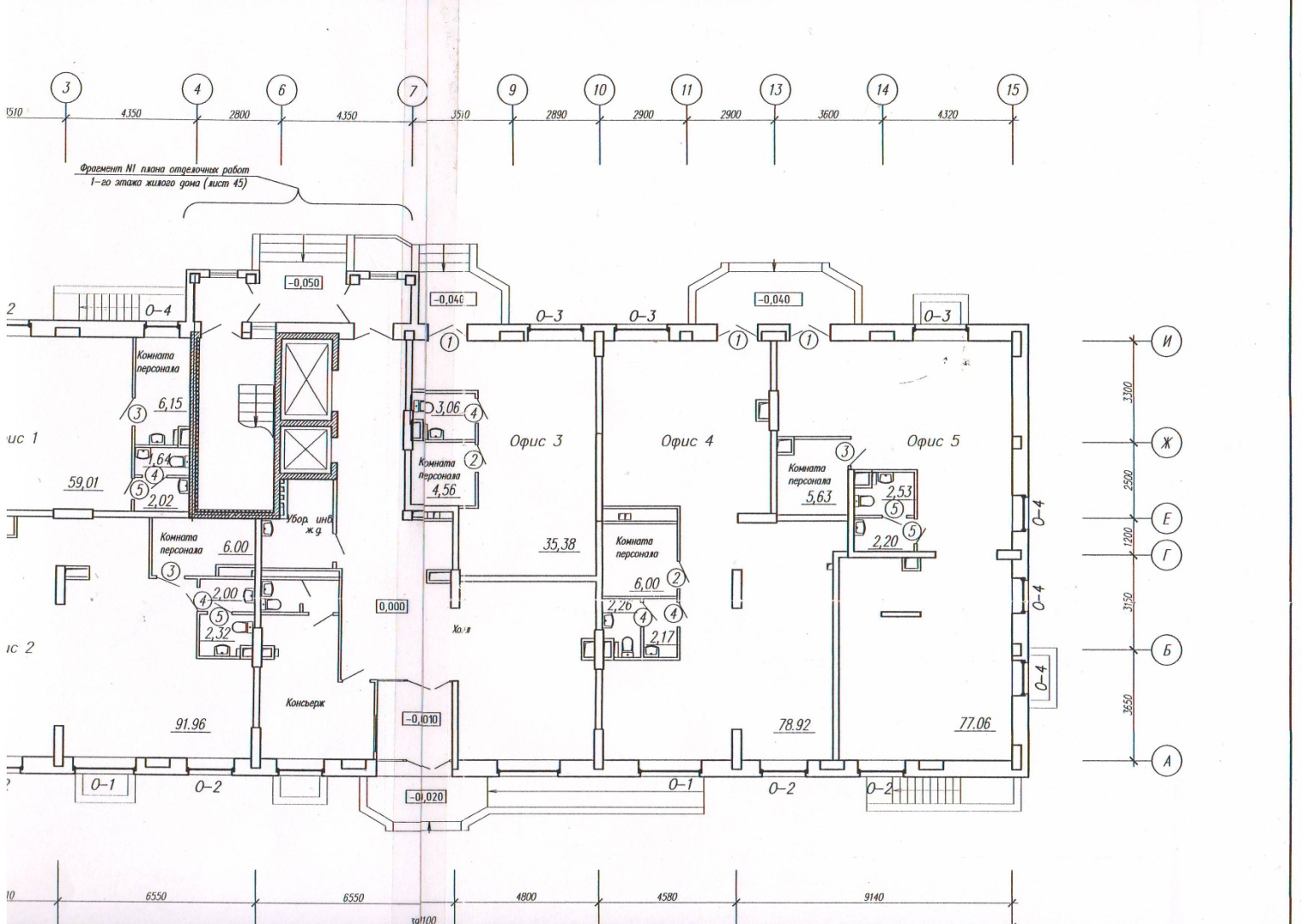 Общество с ограниченной ответственностью «Госстройинвест»Директор________________________     ______________	м.п.   			       подписьУЧАСТНИК ДОЛЕВОГО СТРОИТЕЛЬСТВА_____________________________________________________________________  ____________________         Ф.И.О. полностью										подписьПриложение № 2 к договору участия в долевом строительстве№ 0 от.201 годаСОГЛАСИЕ НА ОБРАБОТКУ ПЕРСОНАЛЬНЫХ ДАННЫХЯ, , являясь Участником долевого строительства по договору участия в долевом строительстве №  от 14.08.201 года в соответствии с требованиями Конституции Российской Федерации, Федерального закона от 27.07.2006г № 152 – ФЗ «О персональных данных», Федеральным законом от 27.07.2006г № 149-ФЗ «Об информации, информационных технологиях и о защите информации» и иными Федеральными законами своей волей и в своем интересе даю согласие Застройщику – Обществу с ограниченной ответственностью «Касабланка» на получение, обработку, хранение, комбинирование, систематизацию, накопление, уточнение (обновление, изменение), использование, распространение (в том числе передачу третьим лицам), уничтожение или иное использованию моих персональных данных: - фамилия, имя, отчество;- дата рождения;- место рождения;- идентификационный номер налогоплательщика (ИНН);- страховой номер индивидуального лицевого счета в Пенсионном Фонде России 
(СНИЛС);- адрес регистрации по паспорту и адрес фактического проживания;- сведения о семейном положении и составе семьи;- личная фотография (для размещения в личном деле);- номера контактных телефонов, адрес электронной почты и т.п.;- иные индивидуальные сведения, предоставленные мной для размещения в общедоступных источниках персональных данных.В целях: - обеспечения моих прав и свобод как потребителя и участника долевого строительства, информирования о процессе строительства объекта долевого строительства, предоставления документов для ознакомления и совершения прочих действий, предусмотренных Федеральным законом от 30.12.2004 N 214-ФЗ "Об участии в долевом строительстве многоквартирных домов и иных объектов недвижимости и о внесении изменений в некоторые законодательные акты Российской Федерации";- соблюдения законов и иных нормативных правовых актов; - обеспечения личной безопасности; - оформления пропусков на территорию строительной площадки;- оформления безналичных платежей на мой счетдаю согласие на передачу моих вышеуказанных персональных данных работникам предприятия – Застройщика для исполнения ими своих трудовых функций (обязанностей) на обработку моих персональных данных посредством внесения их в электронную базу данных предприятия, включения в списки (реестры) и отчетные формы, предусмотренные документами, регламентирующими финансовую, хозяйственную и производственную деятельность предприятия и передаче моих вышеуказанных персональных данных в:- налоговую инспекцию, в пенсионный фонд, в фонд социального страхования, в отдел статистики (отчетность) и др.;- в страховые компании; - в банки; - в архив для передачи на хранение; - в государственные, муниципальные и другие учреждения и предприятия, независимо от их организационно-правовой формы и вида собственности, для предоставления сведений в целях осуществления указанными органами государственного надзора (контроля) за деятельностью ООО «Касабланка»;- в иные структуры в соответствии с законодательством Российской Федерации.Согласие вступает в силу со дня его подписания и действует в течение срока действия договора участия в долевом строительстве №  от 14.08.201 года, включая гарантийный период, а также в соответствии со сроками, нормами и положениями о бухучете, налогового и иного Российского законодательства, регламентирующего отношения между участником долевого строительства (потребителем) и застройщиком.
____________________________________________________________________________  _______________         Ф.И.О. полностью									подпись                                                                                                                                 
«____» __________________ 20__ г.ЗАСТРОЙЩИКОбщество с ограниченной ответственностью «Госстройинвест»241050, город Брянск, проспект Ленина, д.67, тел: 606-505, 606-777ОГРН 1103254015963ИНН/КПП  3250516918/325701001р/с 40702810908000004855в Брянском ОСБ №8605 г.Брянскк/с 30101810400000000601БИК 041501601УЧАСТНИК ДОЛЕВОГО СТРОИТЕЛЬСТВАРОЖКОВ СЕРГЕЙ ВАЛЕРЬЕВИЧ, пол: мужской, гражданство Российской Федерации, 13 апреля 1975 года рождения, место рождения: город Брянск, паспорт серии 15 01 № 284786, выдан 26 июля 2001 года ОВД Володарского района города Брянска, код подразделения: 322-002, зарегистрированный по адресу: Брянская область, город Брянск, улица Фосфоритная, дом 31, квартира 71